                  ΠΟΛΥΤΕΧΝΕΙΟ ΚΡΗΤΗΣ  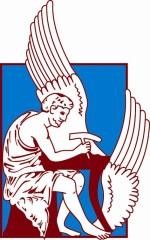 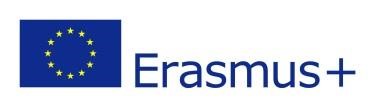                               Πρόγραμμα ERASMUS+ Πολυτεχνειούπολη Κουνουπιδιανά Ακρωτηρίου, 73100 Χανιά ΚρήτηΠληροφορίες: Μάρκος Ντουκάκης                               erasmus-plus@isc.tuc.gr τηλ: +30 28210 37023 --------------------------------------------------------------------------------------------------------------------------------------------------------------- ΠΡΟΓΡΑΜΜΑ ERASMUS+: ΚΑ107 ΔΙΕΘΝΗΣ ΚΙΝΗΤΙΚΟΤΗΤΑ ΦΟΙΤΗΤΩΝ ΓΙΑ ΣΠΟΥΔΕΣ &  ΠΡΑΚΤΙΚΗ ΑΣΚΗΣΗ ή ΣΥΝΔΥΑΣΜΟΥ ΤΟΥΣΣχέδιο 2020-2023/ 2η ΠΡΟΚΗΡΥΞΗ: ΜΑΙΟΣ 2022 Χανιά 20/5/2022    Οι φοιτητές / φοιτήτριες του Πολυτεχνείου Κρήτης που επιθυμούν να συμμετέχουν στο πρόγραμμα Διεθνούς Κινητικότητας Erasmus+ μπορούν να πραγματοποιήσουν σπουδές (παρακολούθηση μαθημάτων ή/και διεξαγωγή μέρους της διπλωματικής/μεταπτυχιακής/διδακτορικής τους εργασίας) ή πρακτική άσκηση ή  συνδυασμό σπουδών και πρακτικής άσκησης στα παρακάτω Πανεπιστήμια: *ΚΥΚΛΟΙ ΣΠΟΥΔΩΝ:    1os- προπτυχιακοί φοιτητές, 2os- μεταπτυχιακοί φοιτητές, 3os- υποψήφιοι διδάκτορεςΗ διάρκεια της κινητικότητας για πρακτική άσκηση κυμαίνεται από 2 έως 3 μήνες. Η ελάχιστη διάρκεια της κινητικότητας για σπουδές και για συνδυασμό σπουδών & πρακτικής άσκησης είναι 3 μήνες. Σε κάθε περίπτωση, οι κινητικότητες πρέπει να έχουν ολοκληρωθεί την 31/7/2023, οπότε λήγει το Σχέδιο 2020-3 της διεθνούς κινητικότητας.Α. Προϋποθέσεις συμμετοχής Προϋπόθεση συμμετοχής αποτελεί η επαρκής και πιστοποιημένη γνώση της γλώσσας σε κάθε συνεργαζόμενο Ίδρυμα, στο επίπεδο που αναγράφεται στον παραπάνω πίνακα.Όσοι/ες  επιθυμούν να παρακολουθήσουν μαθήματα  θα πρέπει να τα επιλέξουν από τις ιστοσελίδες των ιδρυμάτων και να συζητήσουν με τους διδάσκοντες από το ΠΚ για τον βαθμό αντιστοίχισης και αναγνώρισής τους (ECTS).  Για την διεξαγωγή μέρους της διπλωματικής, μεταπτυχιακής ή διδακτορικής διατριβής, απαιτείται πρότερη επικοινωνία των φοιτητών και των επιβλεπόντων καθηγητών τους, για τον ορισμό συν-επιβλεπόντων καθηγητών από τα συνεργαζόμενα ιδρύματα. Σε περίπτωση που δεν έχει οριστεί επιβλέπων, τότε απαιτείται η σύμφωνη έγγραφη γνώμη του/της Διευθυντή/Διευθύντριας του Προγράμματος. Τα  θέματα των διατριβών πρέπει να έχουν ήδη λάβει έγκριση από τις  Γ.Σ των Σχολών και οι αιτούντες πρέπει να έχουν λάβει τη σύμφωνη γνώμη των επιβλεπόντων,  γεγονός που σε κάθε περίπτωση επιβεβαιώνεται από το επιβλέπων μέλος ΔΕΠ του ΠΚ με επιστολή  που χορηγεί στον φοιτητή και υποβάλλεται μαζί με τα υπόλοιπα δικαιολογητικά. Για όσες/ους επιθυμούν να διεξάγουν πρακτική άσκηση, απαιτείται επιστολή αποδοχής από τον οργανισμό υποδοχής, ο οποίος μπορεί να είναι οποιοσδήποτε δημόσιος ή ιδιωτικός οργανισμός που δραστηριοποιείται στην αγορά εργασίας ή στους τομείς της εκπαίδευσης, της κατάρτισης και της νεολαίας. Οι ενδιαφερόμενοι προπτυχιακοί φοιτητές  θα πρέπει να έχουν κατοχυρώσει, μέχρι τη στιγμή υποβολής της αίτησής τους, το 50% του συνόλου των πιστωτικών μονάδων ECTS των μαθημάτων που υποχρεούνται να έχουν παρακολουθήσει επιτυχώς μέχρι και το τρέχον εξάμηνο φοίτησης. Εξαιρούνται όσοι/ες  φοιτούν στο Α’ εξάμηνο σπουδών και επιθυμούν κινητικότητα για πρακτική άσκηση. Σε κάθε περίπτωση, ανάλογα με τις υγειονομικές συνθήκες και τα ισχύοντα μέτρα αντιμετώπισης του κορωνοϊού, οι κινητικότητες μπορούν να διεξαχθούν μ’ έναν από τους παρακάτω τρόπους: α) Φυσική κινητικότητα, με φυσική παρουσία στο Ίδρυμα Υποδοχής,  β) μεικτή κινητικότητα, με έναρξη της κινητικότητας εξ αποστάσεως από την Ελλάδα και τη συνέχισή της με φυσική παρουσία στο Ίδρυμα Υποδοχής, όταν οι υγειονομικές συνθήκες το επιτρέπουν, και γ) εικονική κινητικότητα εξ αποστάσεως από την Ελλάδα.  Η περίοδος της εικονικής κινητικότητας δεν επιχορηγείται. Τα μαθησιακά αποτελέσματα που θα επιτευχθούν κατά τη διάρκεια της κινητικότητας θα αναγνωριστούν ανεξαρτήτως του τρόπου υλοποίησής της.B. Δικαιολογητικά Υποβολής0. Αίτηση Συμμετοχής*. Οι ενδιαφερόμενες/οι μπορούν να αιτηθούν συμμετοχή στην κινητικότητα σε έως 3 από τις παραπάνω χώρες, μέσω ξεχωριστών αιτήσεων με αριθμό προτεραιότητας που εκφράζει την προτίμησή τους.1. Αναγνωρισμένο πιστοποιητικό ξένης γλώσσας.2. Βιογραφικό σημείωμα* σύμφωνα με το πρότυπο Europass και μόνο. Επειδή η αξιολόγηση των υποψήφιων διδακτόρων γίνεται με ποιοτικά κριτήρια, συνιστάται στο βιογραφικό σημείωμα να συμπεριλαμβάνονται δημοσιεύσεις σε έγκριτα διεθνή επιστημονικά περιοδικά με κριτές, παρουσιάσεις σε διεθνή συνέδρια, συμμετοχή σε ερευνητικά προγράμματα και η τυχούσα επαγγελματική εμπειρία. 3. Πιστοποιητικό Αναλυτικής βαθμολογίας (ισχύει μόνο για τους προπτυχιακούς φοιτητές εξαιρουμένων αυτών που φοιτούν στο Α’ εξάμηνο σπουδών). Η αίτηση για πιστοποιητικό αναλυτικής βαθμολογίας υποβάλλεται από τους φοιτητές από το portal των φοιτητών στο φοιτητολόγιο (https://students.tuc.gr/) μέσω της διαδρομής: Εξυπηρέτηση, Αιτήσεις, Αιτήσεις Πιστοποιητικών. Από την ίδια διαδρομή γίνεται η παραλαβή της Αναλυτικής βαθμολογίας μετά την έγκριση της αίτησης.4. Βεβαίωση/έγκριση* του επιβλέποντα καθηγητή της διπλωματικής, μεταπτυχιακής ή διδακτορικής διατριβής. Ζητείται μόνο από φοιτητές/τριες που επιθυμούν να διεξάγουν μέρος της διατριβής τους κατά την διάρκεια της κινητικότητας.  5. Επιστολή αποδοχής* από τον φορέα υποδοχής. Ζητείται μόνο από φοιτητές που επιθυμούν να διεξάγουν πρακτική άσκηση κατά την διάρκεια της κινητικότητάς τους.6α. Αίτηση* συμπληρωματικής ενίσχυσης φοιτητών με λιγότερες ευκαιρίες, για όσα άτομα τηρούν τα συγκεκριμένα κριτήρια  συνοδευόμενη με τα απαραίτητα δικαιολογητικά. 6β. Επιπρόσθετη αίτηση* για φοιτητές/τριες ΑΜΕΑ,  που τηρούν τα κριτήρια ΑΜΕΑ, συνοδευόμενη με τα απαραίτητα δικαιολογητικά. [Οι φόρμες των εγγράφων με αστερίσκους, συνοδεύουν την αναρτημένη προκήρυξη]Οι φοιτητές/τριες με ειδικές ανάγκες (ΑΜΕΑ) μπορούν να λάβουν πρόσθετη επιχορήγηση για την κάλυψη έως και το 100% των πραγματικών δαπανών της κινητικότητας. Οι φοιτητές/τριες που προέρχονται από μειονεκτικές κοινωνικές ομάδες μπορούν να λάβουν  πρόσθετη ενίσχυση από 100 έως 200 EUR τον μήνα. Τα κριτήρια ένταξης των ενδιαφερόμενων στις παραπάνω κατηγορίες περιγράφονται στη σχετική ιστοσελίδα του ΠΚ με τίτλο “Άτομα με Λιγότερες Ευκαιρίες”. Τα απαραίτητα δικαιολογητικά αναγράφονται στη  σχετική ιστοσελίδα του Π.Κ με τίτλο “Συμπληρωματική ενίσχυση για φοιτητές με λιγότερες ευκαιρίες-Δικαιολογητικά ανά κατηγορία”.Μπορείτε να ενημερωθείτε από τη σχετική ιστοσελίδα του Π.Κ για τον  “κανονισμό συμμετοχής, αξιολόγησης και επιλογής φοιτητών/τριών  στο πρόγραμμα κινητικότητας Erasmus+” από τη σχετική ιστοσελίδα του Π.Κ. Τα αποτελέσματα της αξιολόγησης  αναρτώνται στην ιστοσελίδα “Νέα” του Erasmus.		Σας υπενθυμίζουμε ότι η προθεσμία υποβολής των αιτημάτων λήγει την 1/7/2022. Για οποιεσδήποτε διευκρινήσεις ή πρόσθετες πληροφορίες μπορείτε να επικοινωνήσετε με το Γραφείο Erasmus (Μάρκος Ντουκάκης) στο 28210 37023 και στο  erasmus-plus@isc.tuc.gr .[Την προστασία των προσωπικών σας δεδομένων στη ψηφιακή πλατφόρμα καταχώρησης του προγράμματος Erasmus+ εγγυάται η Ευρωπαϊκή επιτροπή στην ιστοσελίδα με τίτλο “Δήλωση προστασίας προσωπικών δεδομένων”.   Στην ιστοσελίδα του Π.Κ με τίτλο “Ενημέρωση φυσικών προσώπων για προστασία προσωπικών δεδομένων”, αναγράφεται η ισχύουσα πολιτική προστασίας των προσωπικών σας δεδομένων, σύμφωνα με τον Κανονισμό (ΕΕ) 2016/679 και τη σχετική ελληνική νομοθεσία]Καλή επιτυχία στην κάθε επιλογή σαςΠΑΝΕΠΙΣΤΗΜΙΑΘΕΣΕΙΣΚΙΝΗΤΙΚΟΤΗΤΑΓΙΑ ΣΠΟΥΔΕΣ ήΓΙΑ ΣΥΝΔΥΑΣΜΟΣΠΟΥΔΩΝ &ΠΡΑΚΤΙΚΗΣ ΑΣΚΗΣΗΣΚΙΝΗΤΙΚΟΤΗΤΑΜΟΝΟ ΓΙΑ ΠΡΑΚΤΙΚΗ ΑΣΚΗΣΗ ΜΕΓΙΣΤΗ ΔΙΑΡΚΕΙΑΚΙΝΗΤΙΚΟΤΗΤΑΣ(Μήνες)ΚΑΛΥΨΗ ΕΞΟΔΩΝΤΑΞΙΔΙΟΥ (€)ΚΑΛΥΨΗ ΑΤΟΜΙΚΩΝΕΞΟΔΩΝ(€ ανά μήνα)ΠΑΝΕΠΙΣΤΗΜΙΑΘΕΣΕΙΣΑΠΑΙΤΟΥΜΕΝΟΣ ΚΥΚΛΟΣ*ΣΠΟΥΔΩΝΑΠΑΙΤΟΥΜΕΝΟΣ ΚΥΚΛΟΣ*ΣΠΟΥΔΩΝΜΕΓΙΣΤΗ ΔΙΑΡΚΕΙΑΚΙΝΗΤΙΚΟΤΗΤΑΣ(Μήνες)ΚΑΛΥΨΗ ΕΞΟΔΩΝΤΑΞΙΔΙΟΥ (€)ΚΑΛΥΨΗ ΑΤΟΜΙΚΩΝΕΞΟΔΩΝ(€ ανά μήνα)National Polytechnic University (NPUA) στην Αρμενία  https://polytech.am/en/22os, 3os1os ,2os, 3os6275700University of Chile (UChile) στη Χιλήhttps://www.uchile.cl/english 12os, 3os1os ,2os, 3os31500700National Institute of Technology (ΝΙΤ) στην Ινδία    www.nitjsr.ac.in 13os3os3820700Rochester Institute of Technology (RIT) https://www.rit.edu/12os, 3os1os ,2os, 3os31500700ΠΑΝΕΠΙΣΤΗΜΙΑΓΝΩΣΤΙΚΑ ΑΝΤΙΚΕΙΜΕΝΑ ΣΠΟΥΔΩΝΕλάχιστο επίπεδο επάρκειας γλώσσαςNational Polytechnic University (NPUA)-Chemical Engineering and processes-Environmental Protection Technology-Materials (glass, paper, plastic, wood)Αγγλικά (Β1)University of Chile (UChile)-Environment Ισπανικά (Β1) ή Αγγλικά (Β1)National Institute of Technology (ΝΙΤ)-Electronics and automationΑγγλικά (Β2)Rochester Institute of Technology (RIT)  -Environmental Protection Technology  -Information & Communication TechnologiesΑγγλικά (Β2)Όσοι/ες ενδιαφέρονται, μπορούν να υποβάλλουν ηλεκτρονικά την αίτησή τους με τα απαιτούμενα δικαιολογητικά στο erasmus-plus@isc.tuc.gr  (υπόψη κου Μάρκου Ντουκάκη) έως και την  1/7/2022.